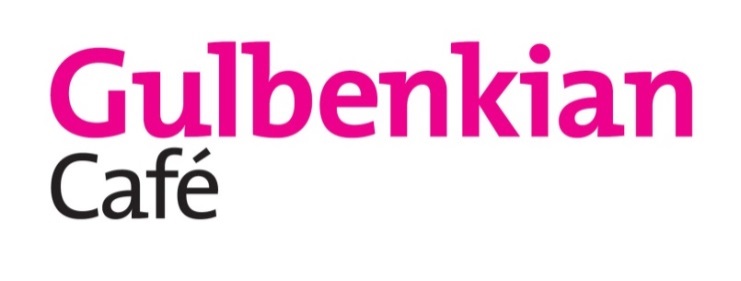 Mains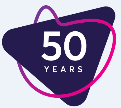 Mains